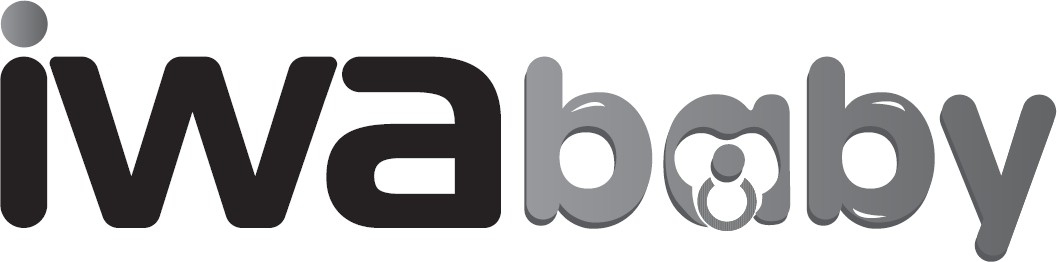 ÉCOUTE-BÉBÉ  CAMÉRA CONNECTÉكاميرا مراقبة األطفال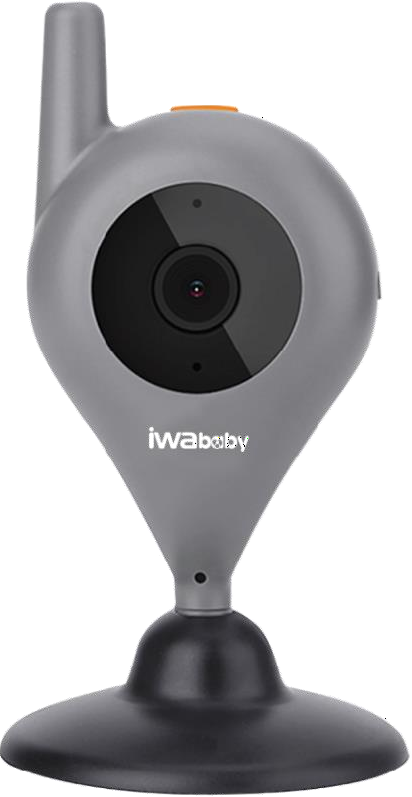 BM12Pour usage domestique, interdit pour usage médical.لالستخدام المنزلي، ممنوع لالستخدام الطبيManuel d’utilisationالدليل اإلرشادي لتعليمات التشغيلSOMMAIRE 	INSTRUCTIONS DE SÉCURITÉ	Lire impérativement ce mode d’emploi et le conserver afin de pouvoir le consulter ultérieurement. Dans le cas où vous cédez cet appareil à un tiers n’oubliez pas de fournir ce mode d’emploi avec l’appareil.Cet appareil est destiné exclusivement pour un usage domestique.Cet appareil n’est pas un appareil médical.Toute utilisation autre que celle prévue pour cet appareil, ou pour une autre application que celle prévu, par exemple une utilisation commerciale, est interdite. Une utilisation non conforme au mode d’emploi dégagerait la marque de toute responsabilité et entraînerait la perte de la garantie.Après avoir déballé votre appareil, assurez-vous d’abord qu’il n’a pas été abimé. L’appareil ne doit pas être utilisé s’il a chuté, s’il présente des dommages apparents, s’il fuit ou présente des anomalies de fonctionnement. En cas de doute, n’utilisez pas votre appareil, et consultez le centre de service agréé ou un technicien qualifié pour le faire examiner ou réparer, ou effectuer un réglage électrique ou mécanique.Enlevez bien tous les éléments de l’emballage, et ne laissez pas les éléments tels que les sacs plastiques, du polystyrène ou des élastiques à portée des enfants. Ces éléments pourraient être dangereux pour eux.N’utilisez jamais d’accessoires ou de pièces d’un autre fabricant. L’utilisation de ce type d’accessoires ou de pièces entraîne l’annulation de la garantie. L’appareil doit être utilisé uniquement avec les accessoires fournis.L’appareil doit être utilisé et reposé sur une surface plane et stable. Ne posez pas votre appareil et son adaptateur secteur sur ou à proximité d’une source de chaleur et similaire telle que plaque chauffante, four, appareil de chauffage, etc.Le nettoyage et l’entretien par l’usager ne doivent pas être réalisés par desenfants.Conserver l'appareil et son câble hors de portée des enfants. Ne jamaismettre l’appareil sur le lit du bébé.Pour éviter tout risque d’étranglement, veillez à ce que le bébé ne puisse jamais atteindre le câble d’alimentation de l’appareil.Les enfants ne doivent pas jouer avec l’appareil.Cet appareil peut être utilisé par des enfants âgés d’au moins 8 ans et par des personnes dont les capacités physiques, sensorielles ou mentales sont réduites ou dont l’expérience ou les connaissances ne sont pas suffisantes, à condition qu’elles bénéficient d'une surveillance ou qu’elles aient reçu des instructions quant à l'utilisation de l'appareil en toute sécurité et en comprennent bien les dangers potentiels.L’appareil ne doit pas être immergé. Ne jamais plonger son câble d’alimentation dans l’eau ou tout autre liquide. Ne jamais faire couler d’eau sur les boutons de commandes de l’appareil.La fiche du câble d’alimentation doit être enlevée de l’appareil avant de nettoyer l'appareil ou d'entreprendre les opérations d'entretien.Si le câble d’alimentation est endommagé, il doit être remplacé par le fabricant, son service après-vente ou des personnes compétentes de qualification similaire afin d’éviter tout danger.L’appareil doit être utilisé uniquement avec l’alimentation fournie avec l’appareil.Ce produit peut casser en cas de chute.Ne vous éloignez jamais de votre enfant hors de la maison, même un court instant.En ce qui concerne les instructions d’utilisation de l’appareil, référez-vous au paragraphe ci-après de la notice « Utiliser l’appareil ».En ce qui concerne les informations détaillées sur la manière de nettoyer les surfaces en contact avec les aliments,  référez-vous au paragraphe ci-après  de la notice « Nettoyage et entretien ».Signification des principaux symboles sur le chargeur secteur et sur le produit :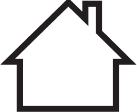 Ce marquage indique que l’alimentation externe est prévue pour un usage uniquement en intérieur.Ce marquage indique que l’alimentation externe à une isolation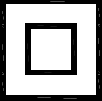 électrique de type classe II.Débranchez l’appareil :o en cas de dysfonctionnement,o avant de nettoyer l’appareil.Il est conseillé d’examiner régulièrement le câble d’alimentation pour déceler toute signe de détérioration éventuelle.Ne branchez pas le produit et n’appuyez pas sur les boutons du panneau decommande si vos mains sont mouillées.Ne pas utiliser cet appareil à proximité d’un robinet, d’un évier, d’une baignoire, d’une douche ou d’une piscine.N’utilisez pas l’appareil :o si le câble d’alimentation est endommagé(e),o en cas de mauvais fonctionnement,o si l’appareil a été endommagé de quelque façon que ce soit,o si l’appareil ou son câble d’alimentation est tombé dans l’eau,o si vous l’avez laissé tomber.Présentez l’appareil à un centre de service après-vente où il sera inspecté et réparé. Aucune réparation ne peut être effectuée par l’utilisateur. 	PROTECTION DE L’ENVIRONNEMENT	La directive européenne sur les Déchets des Equipements Electriques et Electroniques (DEEE), exige que les appareils ménagers usages ne soient pas jetés dans le flux normal des déchets municipaux. Les appareils usagés doivent être collectés séparément afin d'optimiser le taux de récupération et le recyclage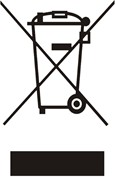 des matériaux qui les composent, et réduire l'impact sur la santé humaine et l'environnement.Lorsqu’il ne fonctionnera plus, ne jetez pas l’appareil avec les ordures ménagères mais déposez-le dans un centre de collecte agréé afin qu’il puisse être recyclé. Vous contribuerez ainsi à la protection de l’environnement. 	CONFORMITE NORMATIVE	L’appareil répond aux principales exigences des Directives Européennes : 2014/35/UE (Basse Tension), 2014/53/UE (Equipement Radio), 2014/30/UE (Compatibilité Electromagnétique), 2011/65/UE (Limitation d'utilisation de certaines substances dans les équipements électroniques).L’appareil est conforme aux exigences essentielles citées ci-dessous sous réserve que l’installation, la maintenance et l’utilisation du produit soient réalisées conformément à la réglementation, aux normes en vigueur du Maroc et aux instructions d’utilisation du produit :Arrêté du Ministre de l’Industrie, du Commerce, de l’Investissement, et de l’Economie numérique n° 2573-14 du 29 Ramadan 1436 (16 juillet 2015) relatif au matériel électrique destiné à être employé dans certaines limites de tension.Arrêté du Ministre de l’Industrie, du Commerce, de l’Investissement, et de l’Economie numérique n° 2574-14 du 29 Ramadan 1436 (16 juillet 2015) relatif à la compatibilité électromagnétique des équipements.Cette notice est aussi présente sur le site : www.iwaco.ma 	DESCRIPTION DE L’APPAREIL	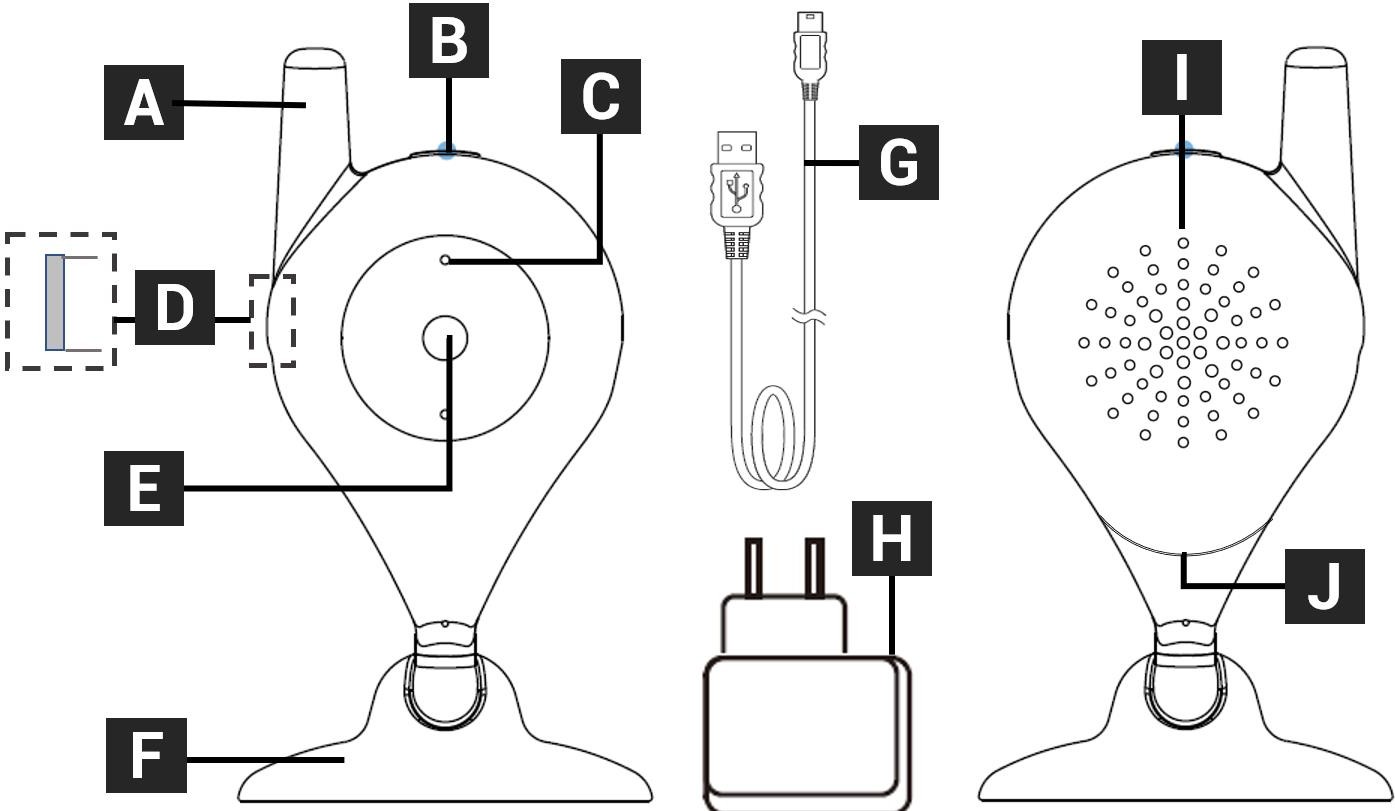 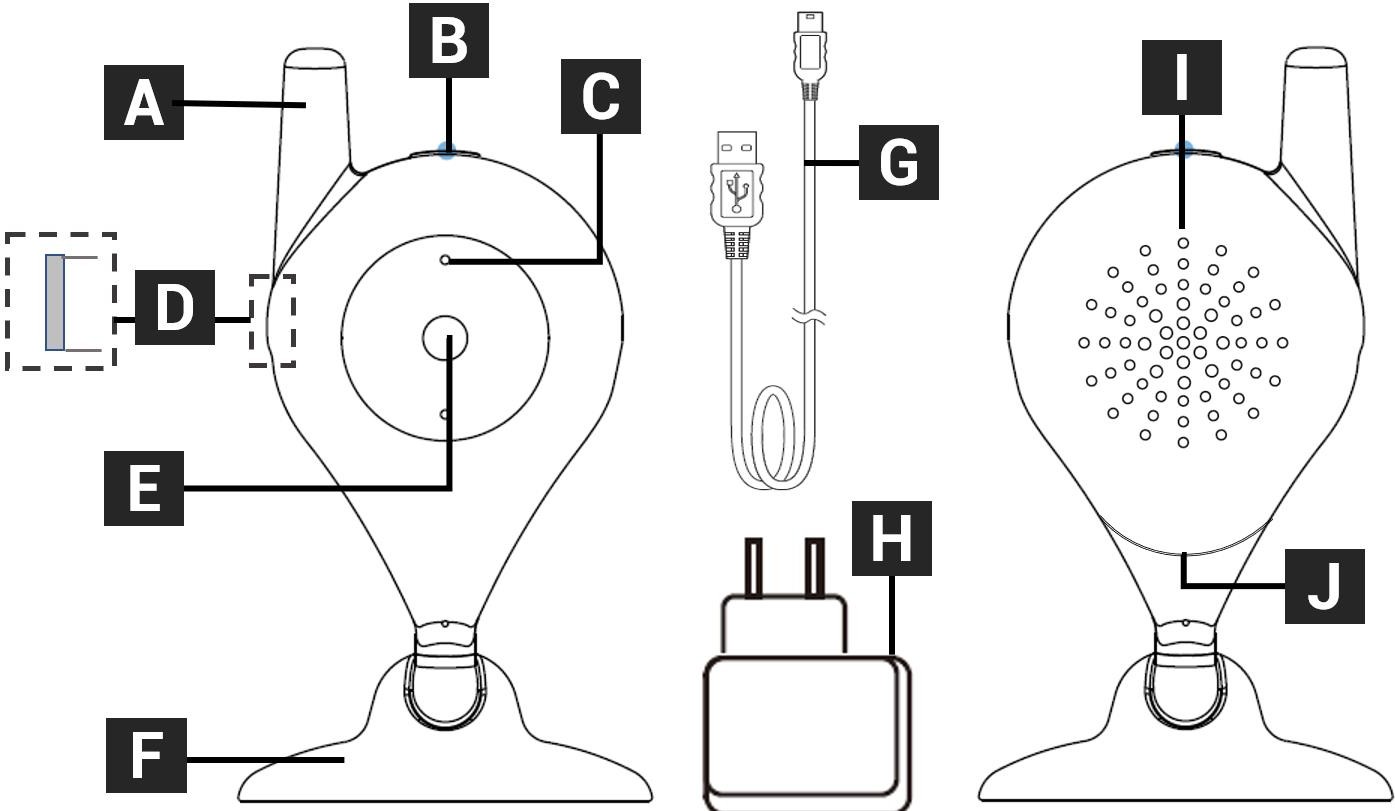 Antenne de réceptionBouton de réinitialisationIndicateur lumineuxEmplacement carte TFCaméraBase magnétique avec réglage angle horizontalCâble micro-USBAdaptateur secteurHaut-parleurPort d’entrée alimentation micro-USB 	AVANT LA PREMIERE UTILISATION	Retirez tous les emballages et vérifiez que l’appareil est en bon état.Essuyez la surface du corps de l’appareil avec un chiffon propre. Ne jamais immerger le corps de l’appareil, son câble de chargement USB et son adaptateur secteur dans l’eau ou tout autre liquide.Branchement de l’appareilInsérez la fiche du câble USB dans le port d’entrée alimentation du corps de l’appareil. Insérez l’autre extrémité du câble USB dans le port de l’adaptateur secteur.Branchez l’adaptateur secteur à une fiche électrique murale.L’indicateur lumineux s’allume vert pour indiquer que l’appareil est allumé. 	UTILISER L’APPAREIL	Télécharger l’applicationL’appareil fonctionne avec l’application intitulé « TIMEFLYS Car and Home » à télécharger sur LA boutique Google Play ou IOS App Store (Apple).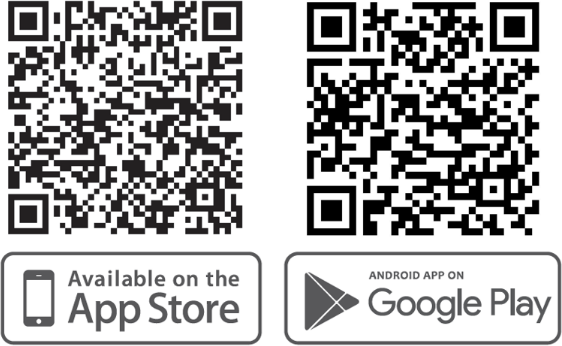 Vous pouvez aussi scanner les codes QR ci-dessous pourun télécharger l’application.Appairer l’appareil et l’applicationRemarque : ce produit supporte uniquement les réseaux WIFI de 2.4 GHz. Vérifiez que votre réseau WIFI inclus la bande de fréquence 2.4 GHz. Si ce n’est pas le cas, vous pouvez changer les paramètres de votre routeur pour inclure la fréquence 2.4 GHz. Dans le cas où votre routeur ne fonctionne que sur une fréquence unique, il est conseillé de changer pour un routeur utilisant la technologie dual- ou tri-bande.Après avoir allumé votre appareil, patientez pendant 20 secondes jusqu’à ce que l’appareil émets un son sonore « Ready now » and clignote vert.Ouvrez l’application « TIMEFLYS Car and Home » sur votre téléphone ou tablette.Procédez comme suit pour appairer l’appareil à l’application :Appuyez sur « Add Camera ».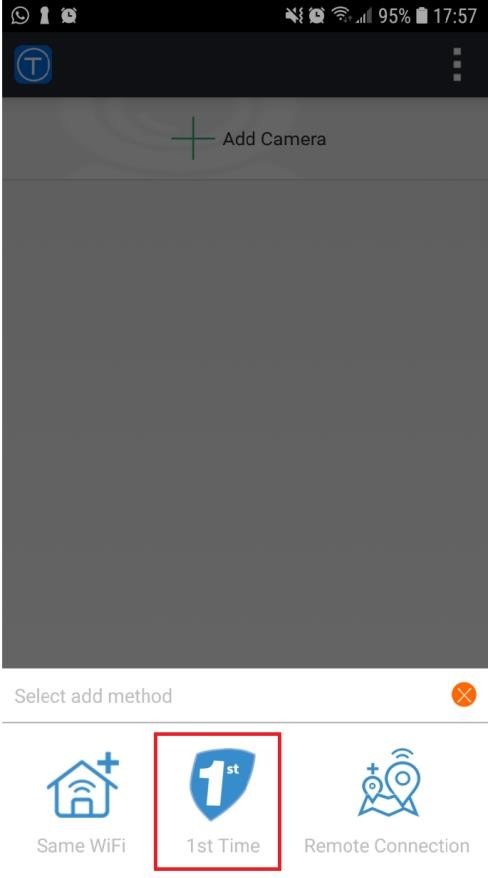 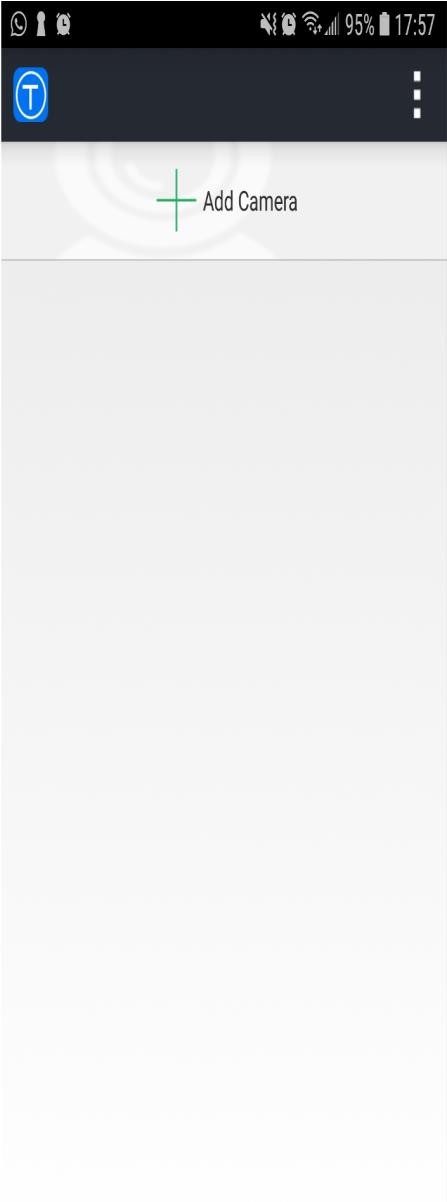 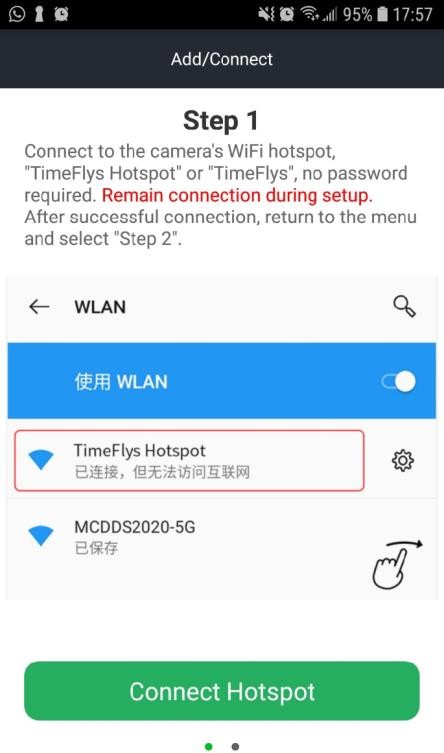 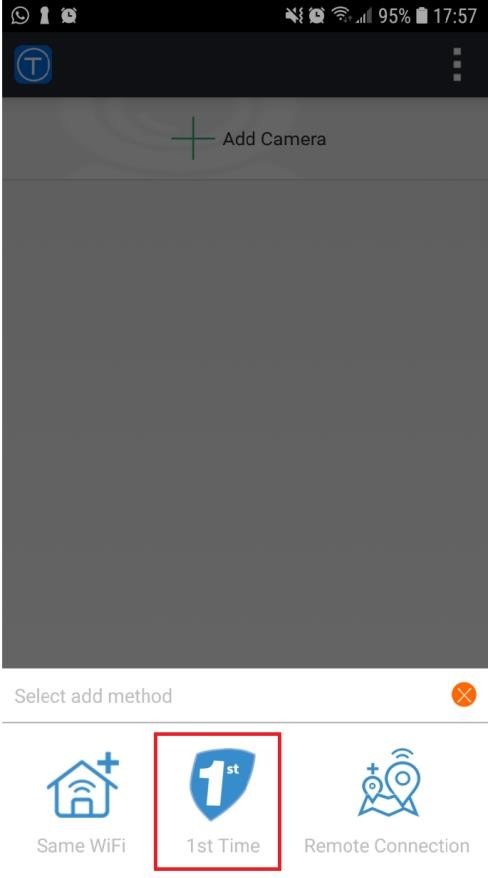 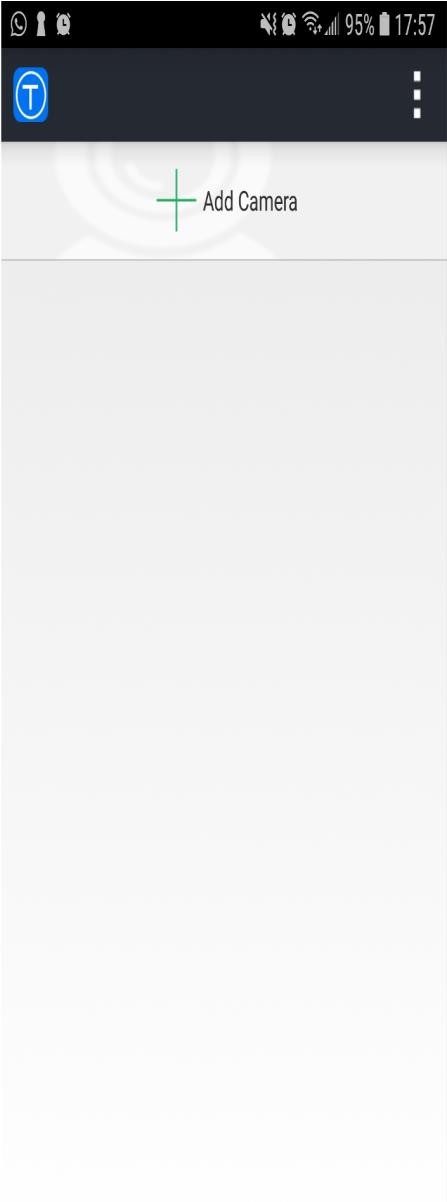 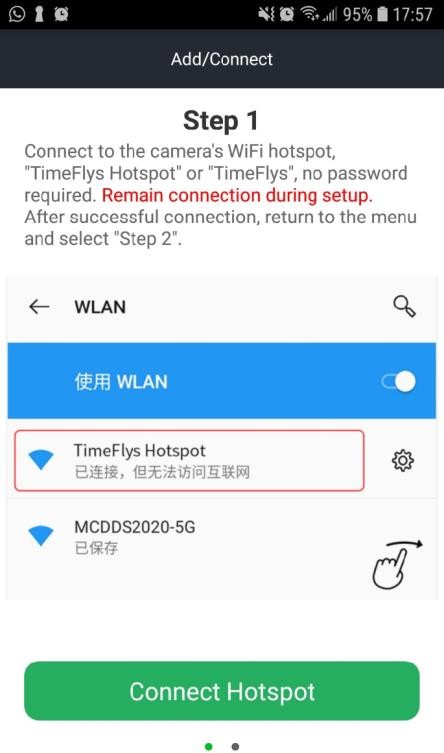 Appuyez sur « Connect Hotspot ».Sélectionnez « 1st Time ».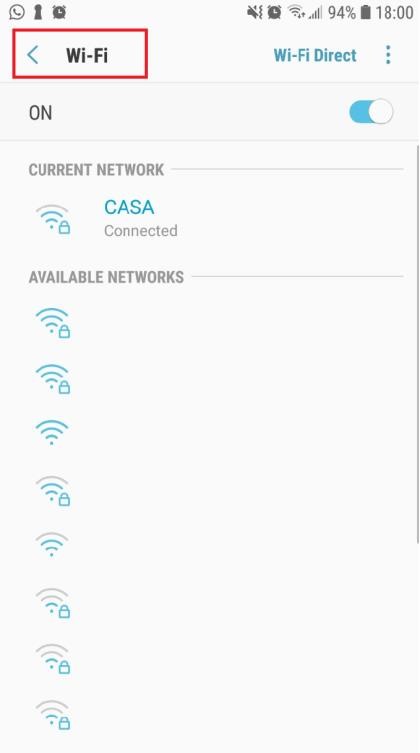 Si votre réseau est affiché, cela signifie que	l’application	reconnaît	que	votre téléphone est connecté au réseau WIFI. Revenez sur la page précédente.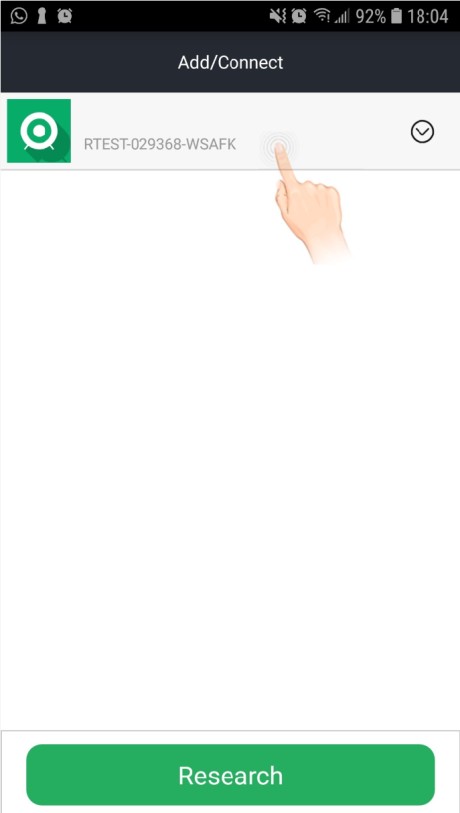 Allez sur la page 2 « Step 2 » et appuyez sur« Next ». L’écran affiche la recherche de la caméraLorsque l’écran affiche le nom de la caméra, appuyez sur le nom de la caméra. Si l’écran n’affiche pas le nom de l’appareil, appuyez sur le bouton« Research ».Un écran s’ouvre vous demandant de créer le mot de passe de la caméra. Après avoir créé le mot de passe, appuyez sur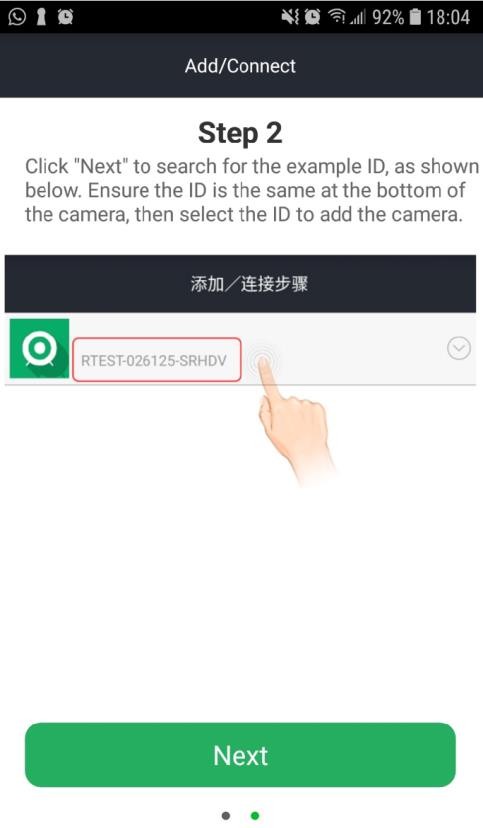 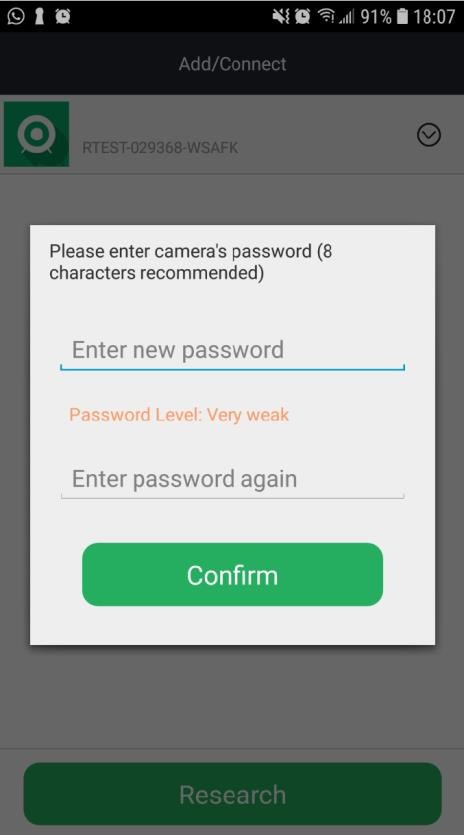 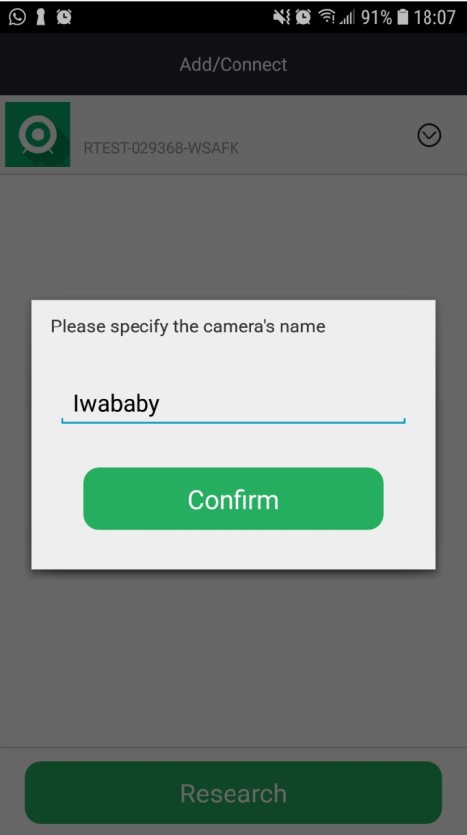 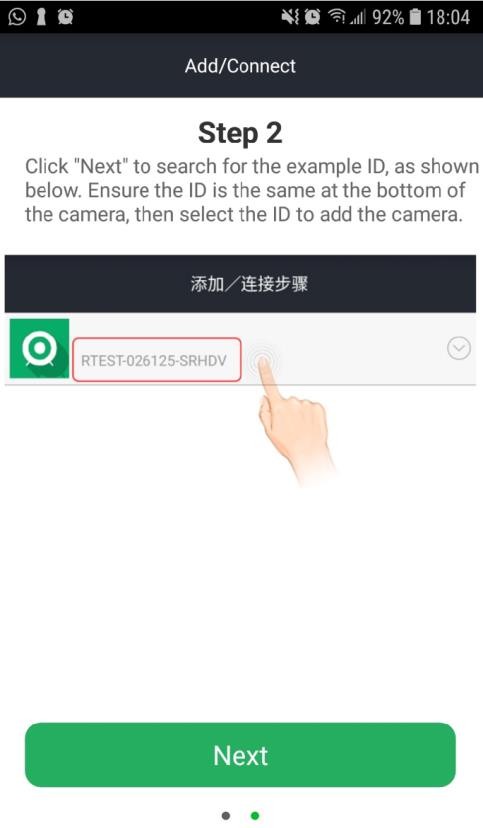 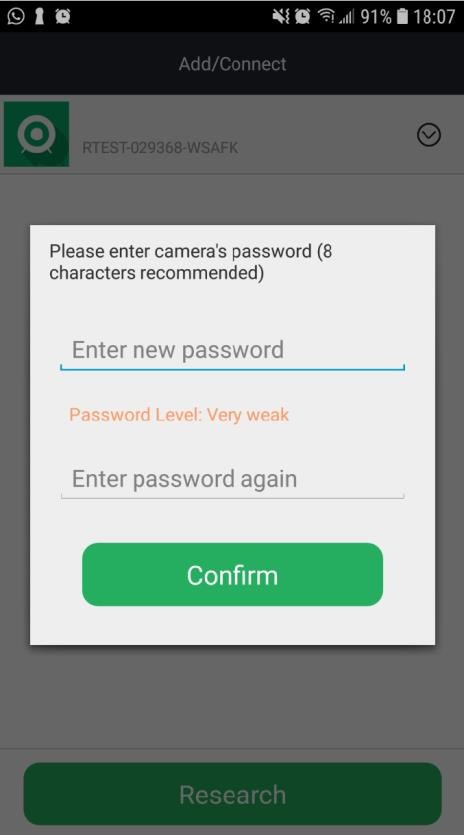 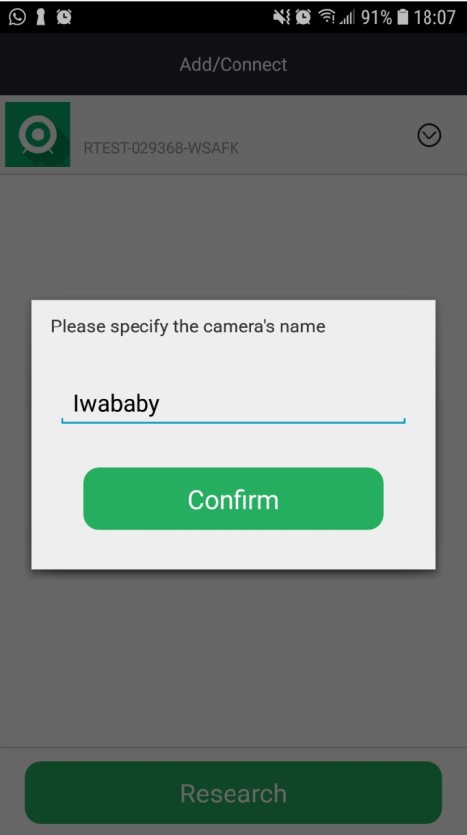 « Confirm ».Un nouvel écran s’affiche pour nommer lacaméra.Après avoir nommé la caméra, appuyez sur « Confirm ».L’étape 3 « Step 3 » s’ouvre sur l’appareil,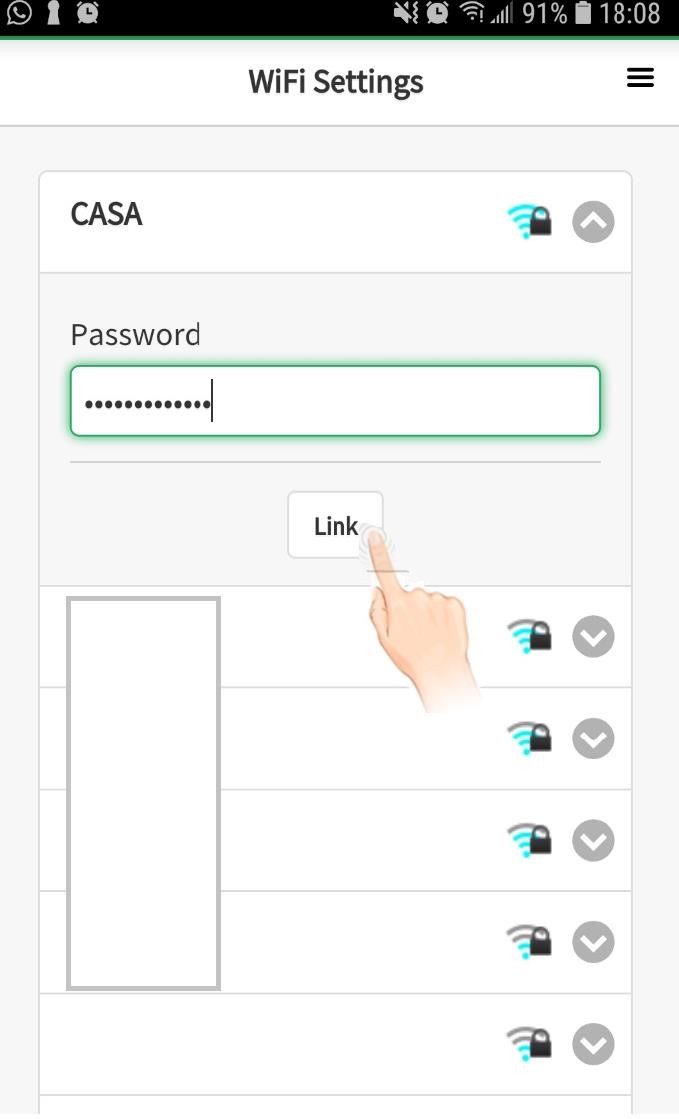 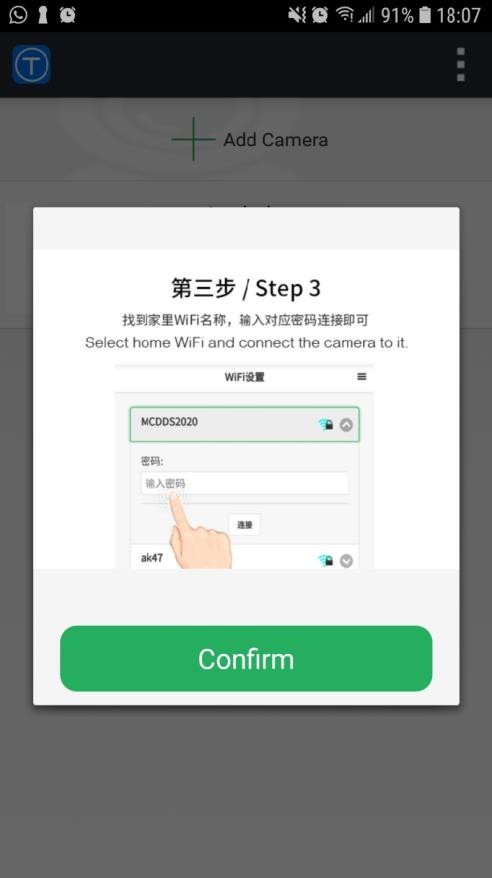 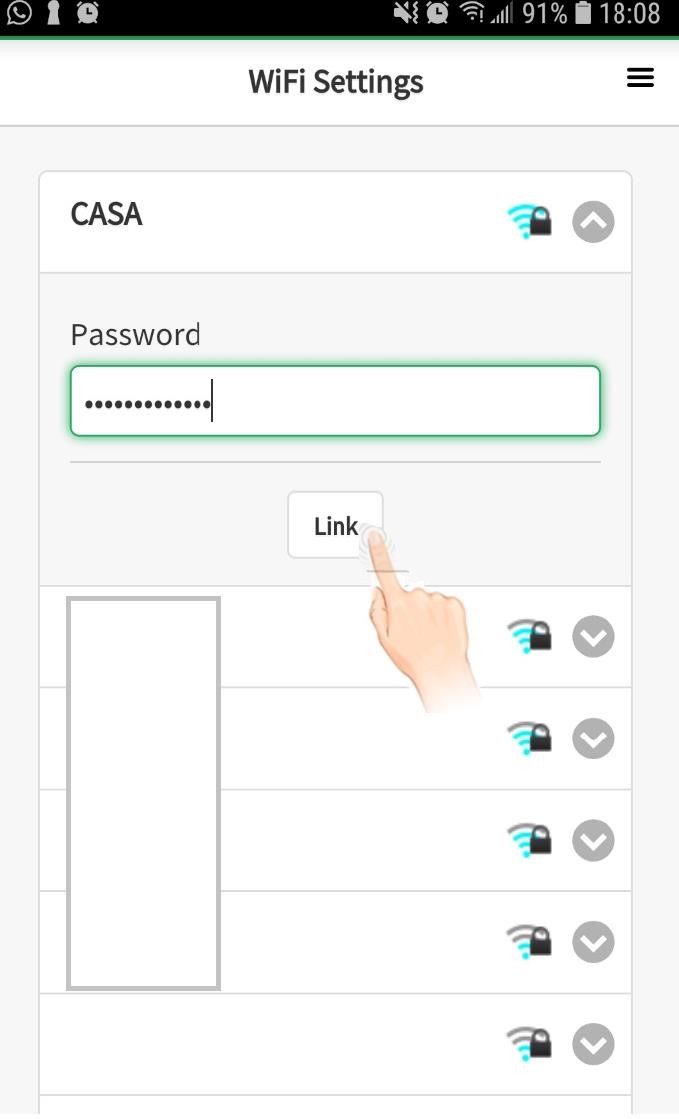 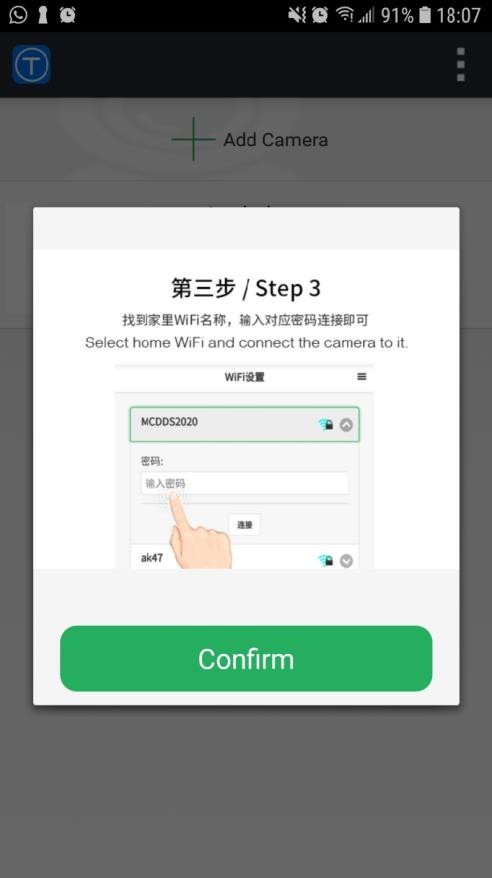 appuyez sur « Confirm ».Sélectionnez votre connexion WIFI puis entrez le mot de passe de votre connexion WIFI et appuyez sur « Link ».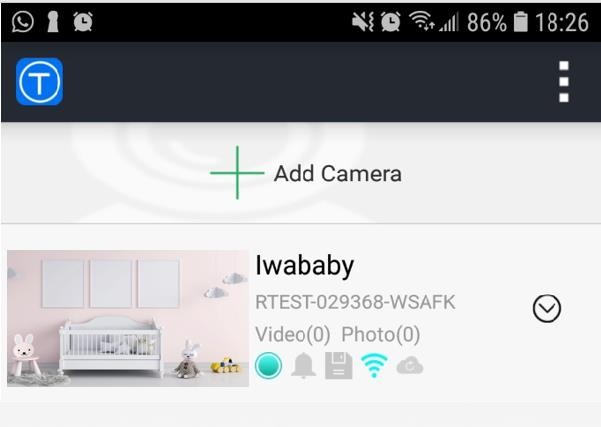 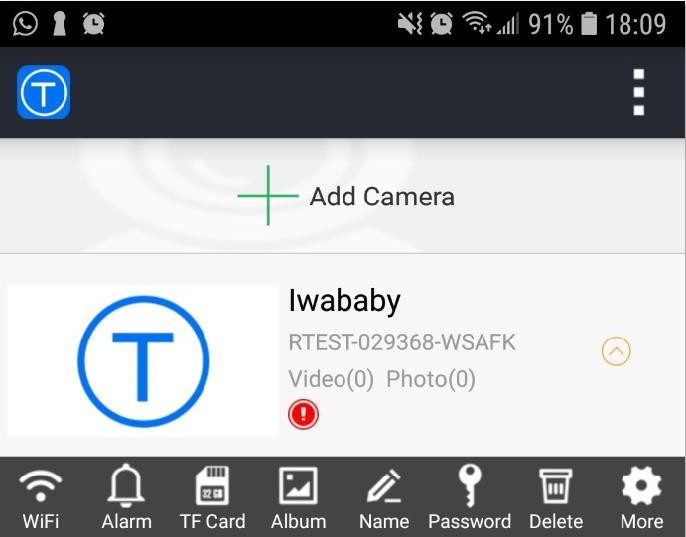 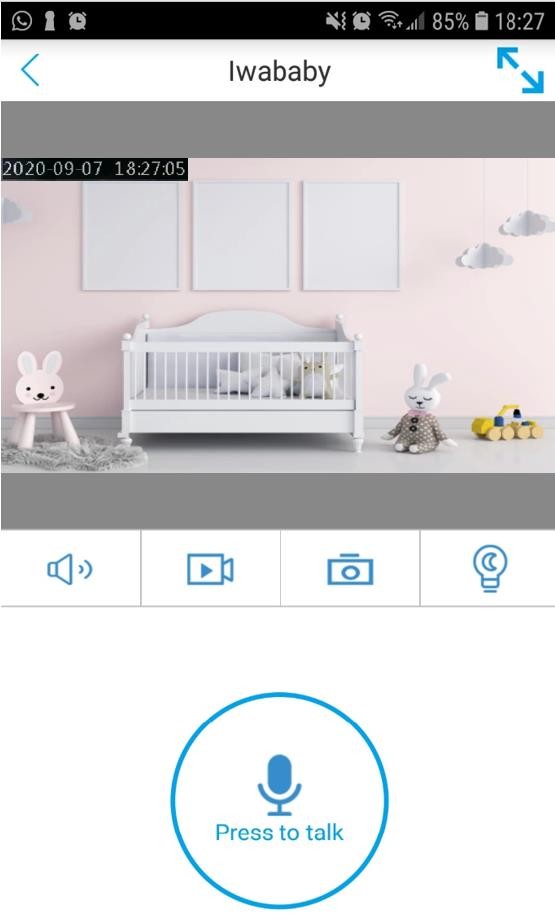 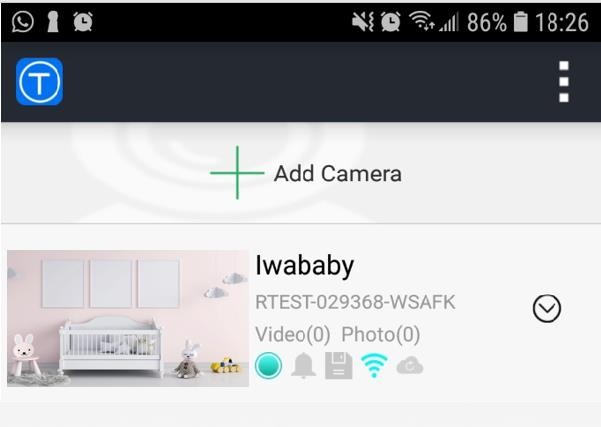 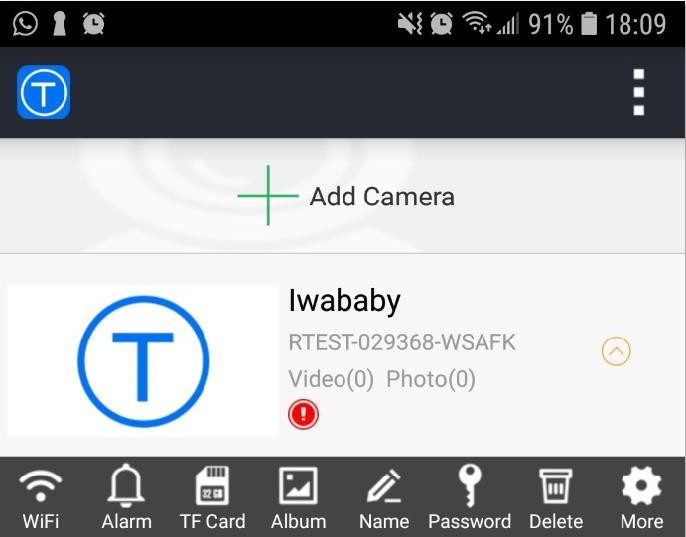 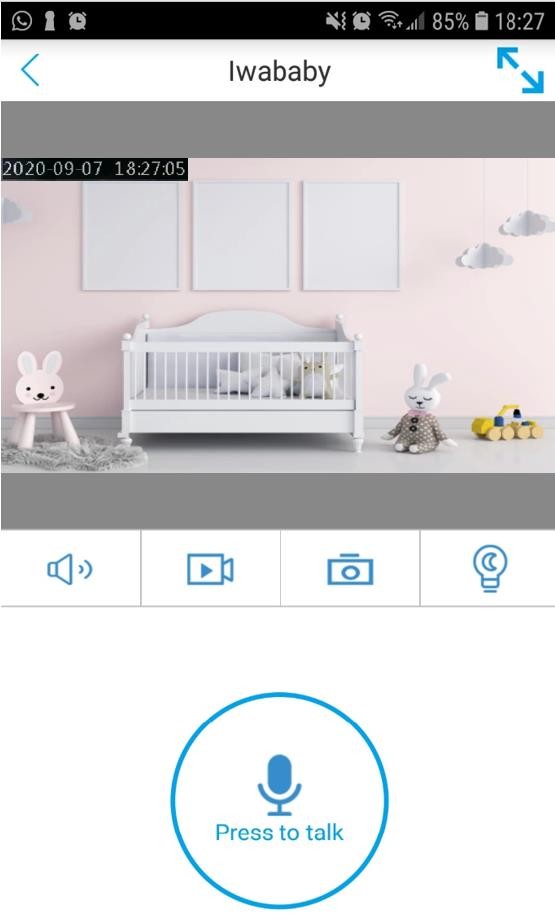 L’appairage de l’application, caméra et votre connexion WIFI a réussi lorsque l’application affiche la caméra enregistrée avec photo de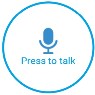 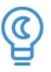 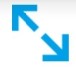 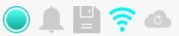 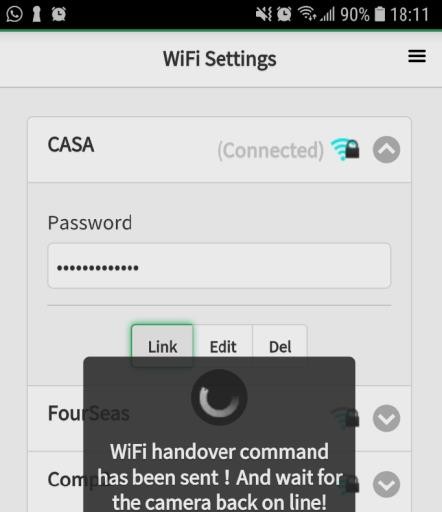 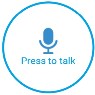 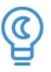 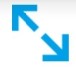 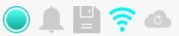 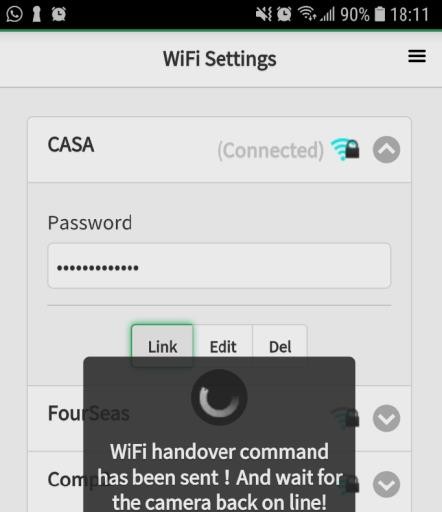 la chambre et les 5 icones		. Appuyez	sur	l’image	pour	accéder	au visionnage de la caméra.Dans le cas où la connexion WIFI a échoué, appuyez sur l’icône flèche vers le bas  puis appuyez sur l’icône WIFI pour ouvrir l’écran de l’étape 3 « Step 3 ». Appuyez sur Link pour réinitier la connexion WIFI à la caméra. Si nécessaire, rentrez de nouveau le mot de passe de connexion WIFI.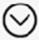 L’application affiche la vidéo en temps réelle avec 7 boutons fonctions.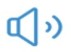 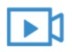 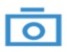 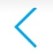 Boutons de réglages de la caméra sur l’application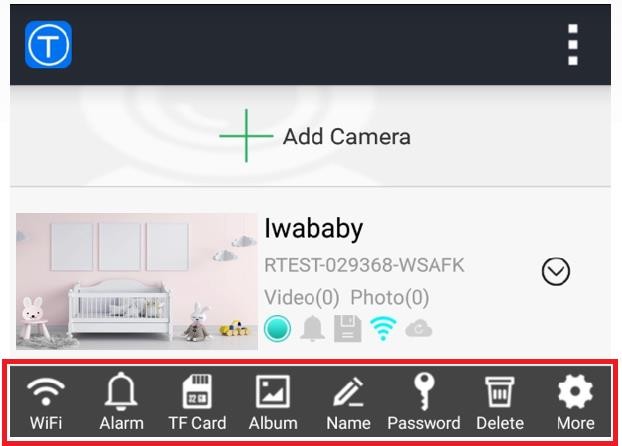 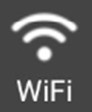 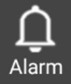 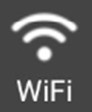 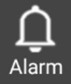 Ce bouton vous permet d’accéder au visionnage et paramétrage de la carte TF, si vous décidez d’utiliser une carte TF.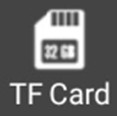 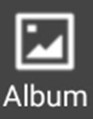 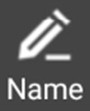 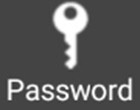 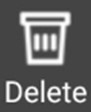 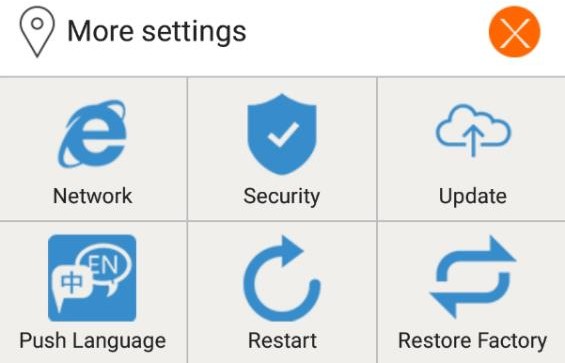 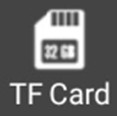 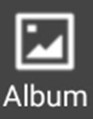 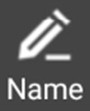 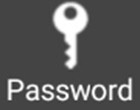 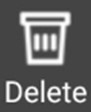 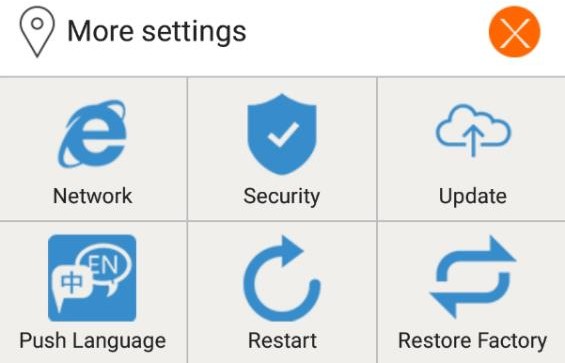 Ce bouton vous permet d’accéder aux photos et vidéos enregistrés dansl’application et sur votre téléphone.Ce bouton vous permet de renommer l’appareil.Ce bouton vous permet de changer le mot de passe de l’appareil.Ce bouton vous permet de supprimer l’appareil de l’application.Ce bouton vous permet d’accéder aux paramètres avancés de l’application.Network : Ce bouton permet de sélectionl’affichage de l’adresse IP.Security : Ce bouton signifie que l’appareil estsécurisé.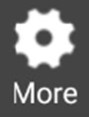 Update : Ce bouton vous permet de mettre àjour le software de l’appareil.Push language : Ce bouton vous permet de sélectionner la langue affichée.Restart : Ce bouton vous permet deredémarrer l’appareil.Restore Factory : Ce bouton vous permet de restaurer les paramètres usines réglés par défauts.Réglage les alarmesAppuyez sur le bouton « Alarm » , puis appuyez sur « Alarm Setting »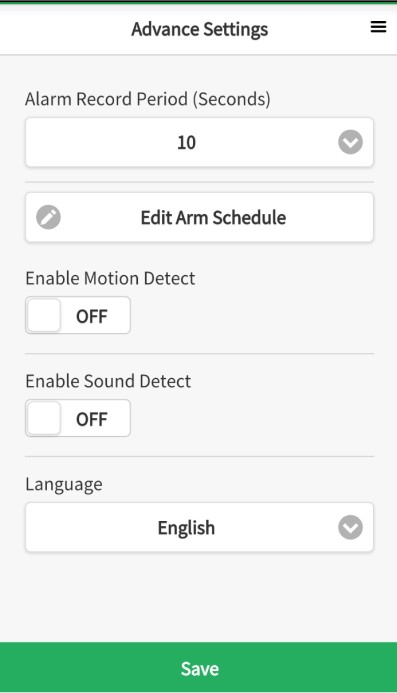 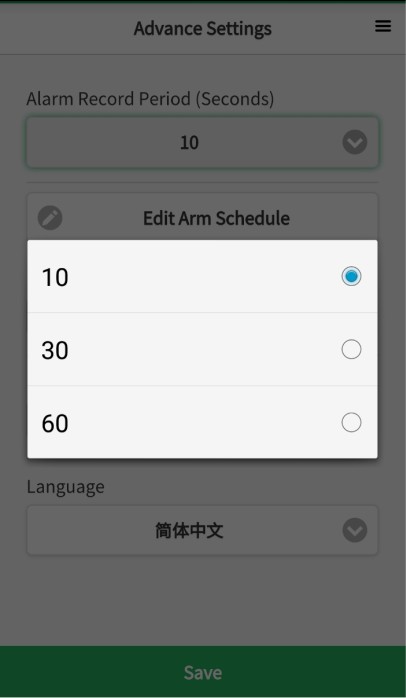 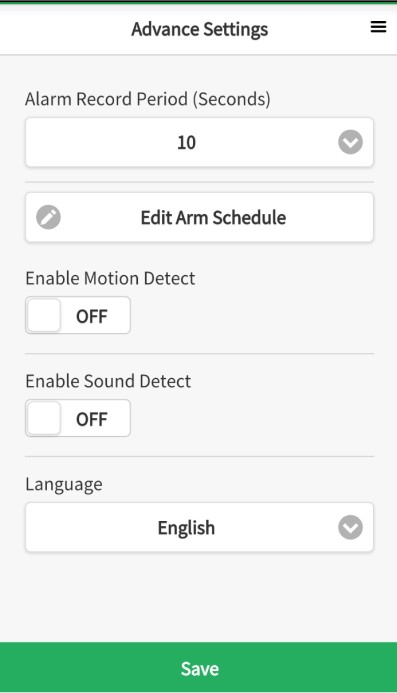 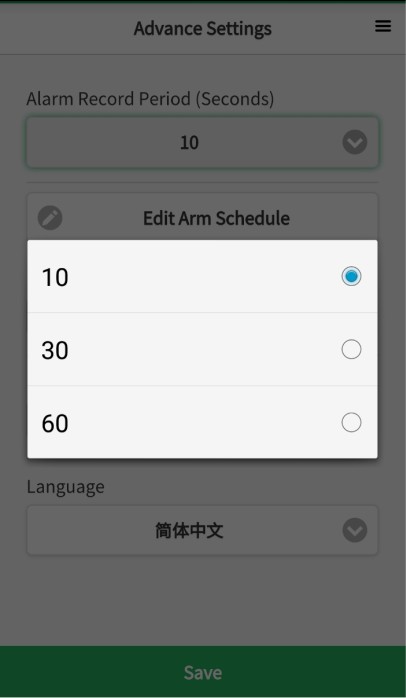 Pour paramétrer les horaires d’enregistrement, faites comme suit :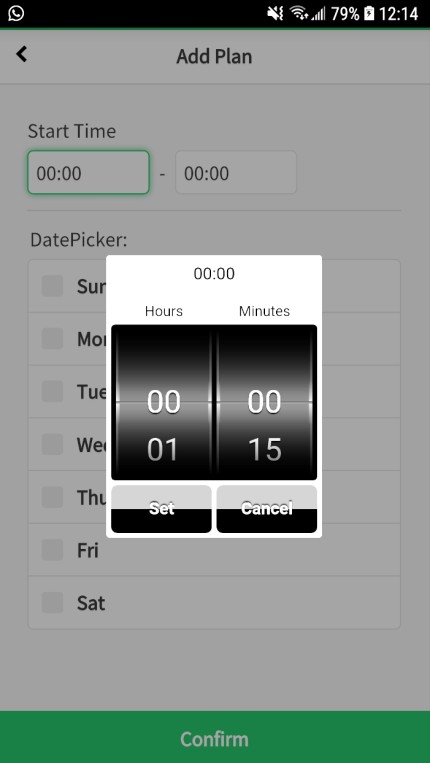 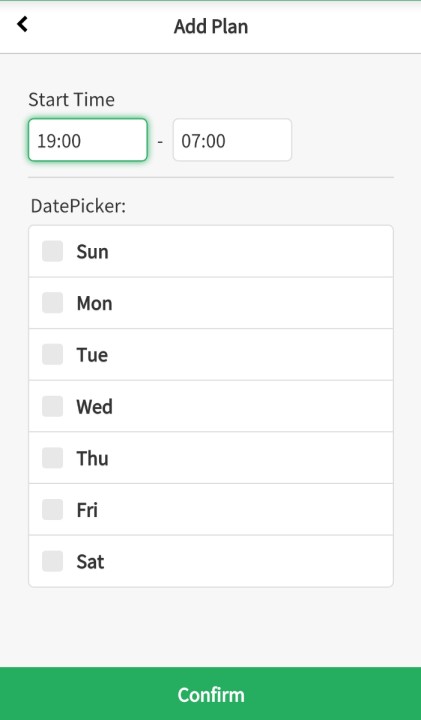 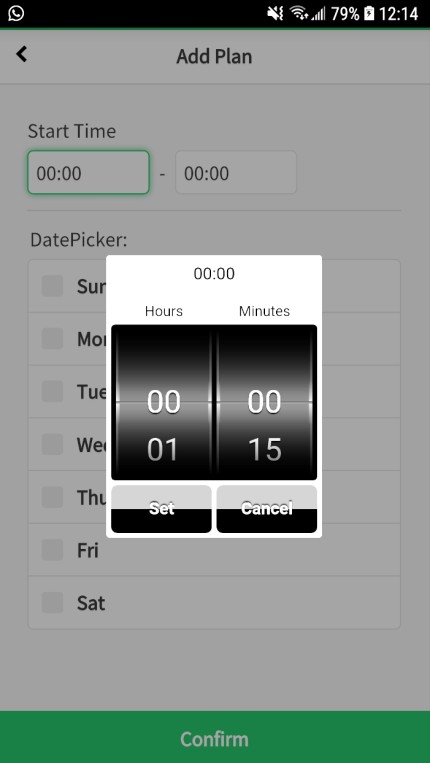 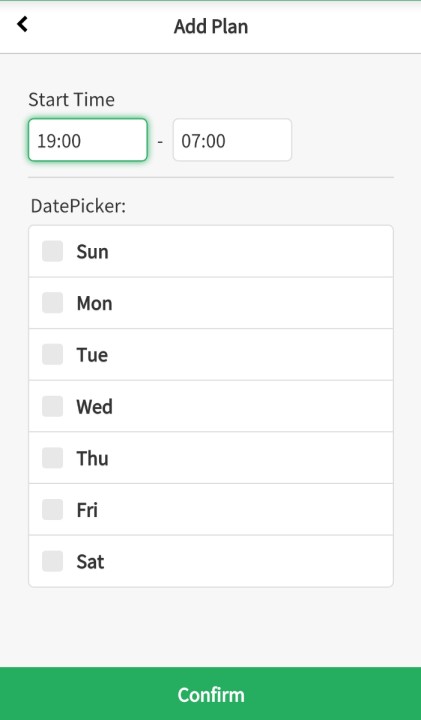 1. Appuyez sur « Edit Arm Schedule »	2. Appuyez sur « +Add Plan »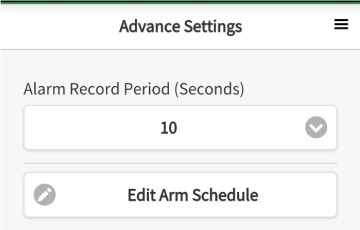 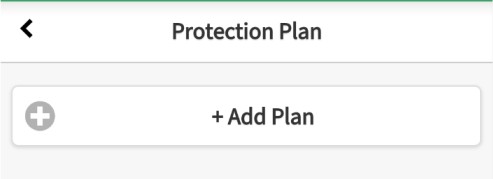 Puis appuyez sur les heures pour régler les tranches horaires de début et fin d’enregistrement en les faisant défiler. Appuyez sur « Set » pour confirmer.Sélectionnez les jours en les cochant. Puis appuyez sur « Confirm ». L’écran revient à l’étape Protection avec l’affiche des alarmes programmées, appuyez sur« Save »Sun : Dimanche Mon : Lundi Tue : Mardi Wed : Mercredi Thur : JeudiFri : Vendredi Sat : Samedi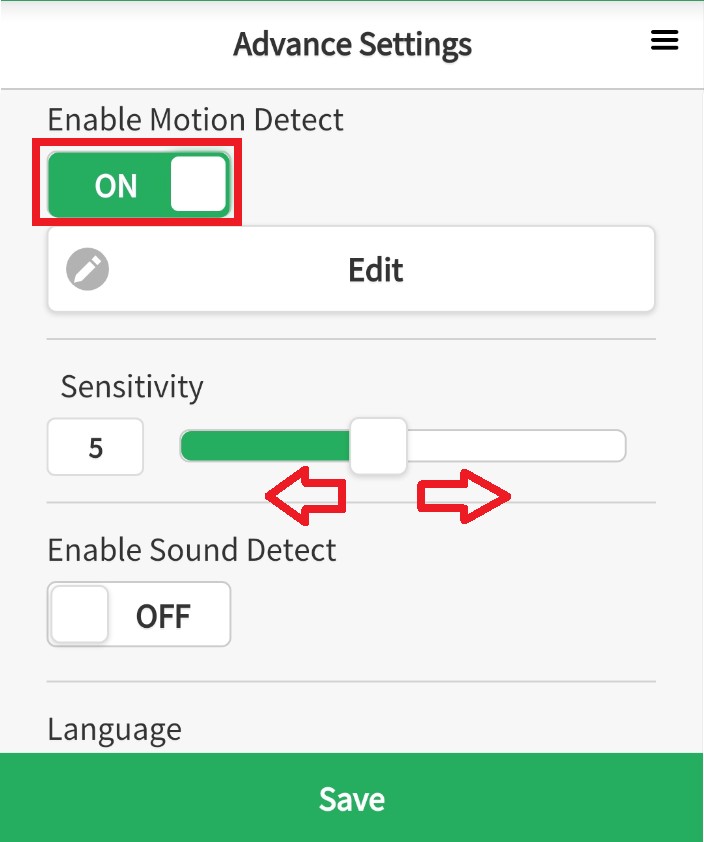 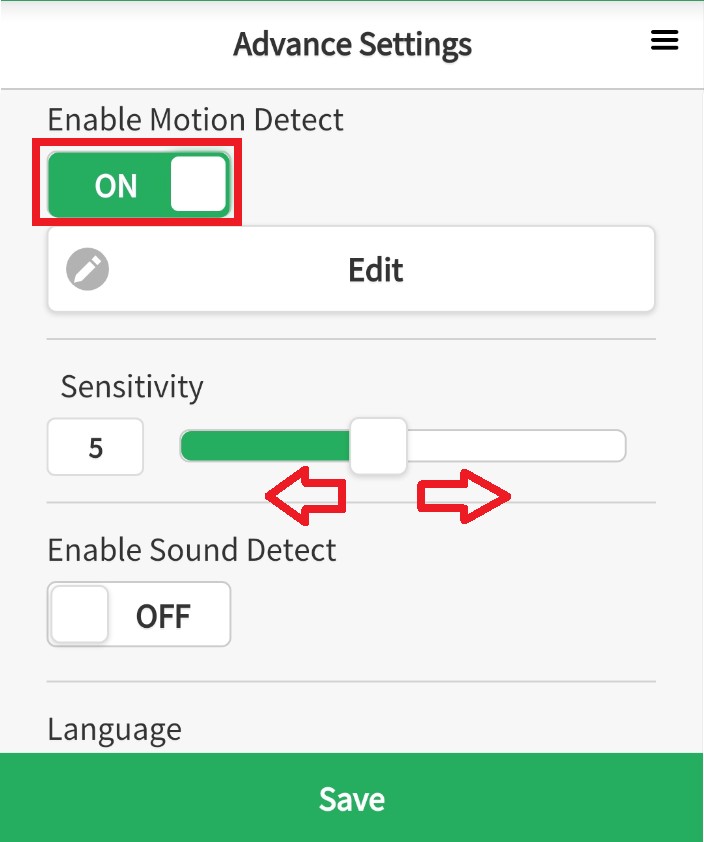 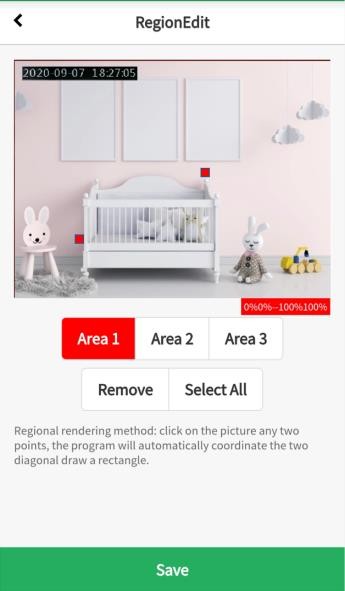 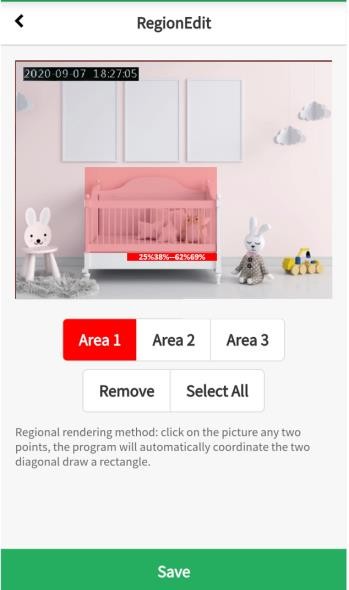 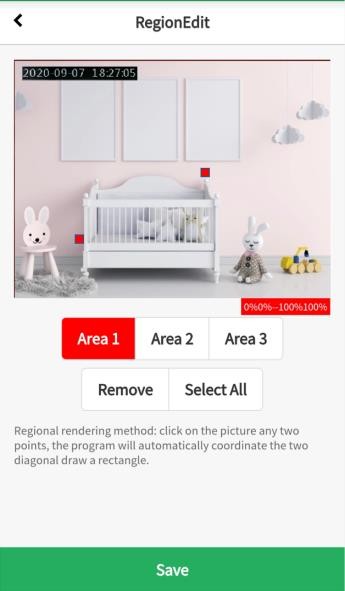 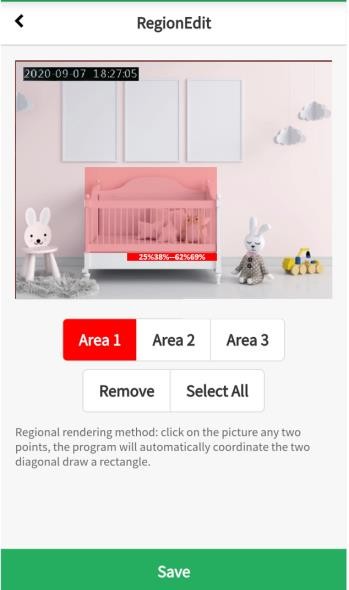 Réglage de la carte TF (non fournie)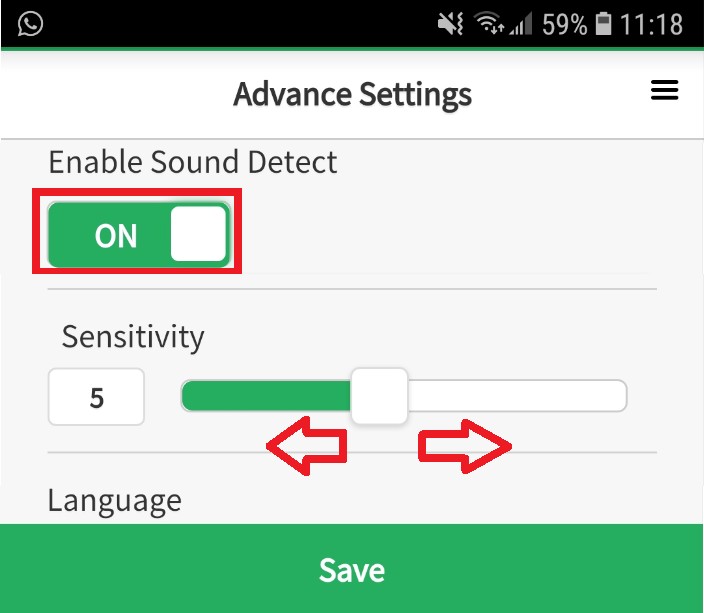 L’appareil est équipé d’une fente pour carte TF (capacité maximale supportée de 74GB), vous pouvez enregistrer directement les vidéos sur la carte TF après l’avoir inséré dans la fente et définir ses paramètres dans l’application.Appuyez sur le bouton « TF card »  , l’écran de réglage s’affiche comme suit :Bouton permettant de visionner les vidéos enregistrées sur la carte TF.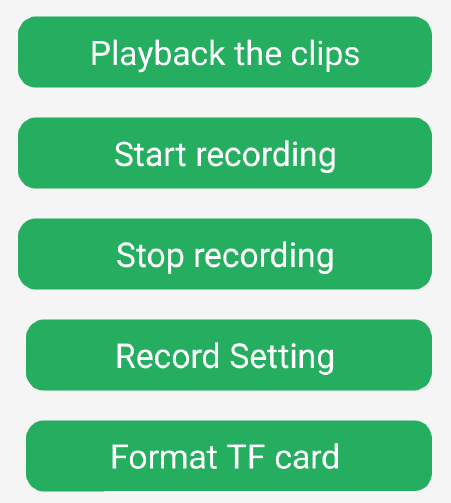 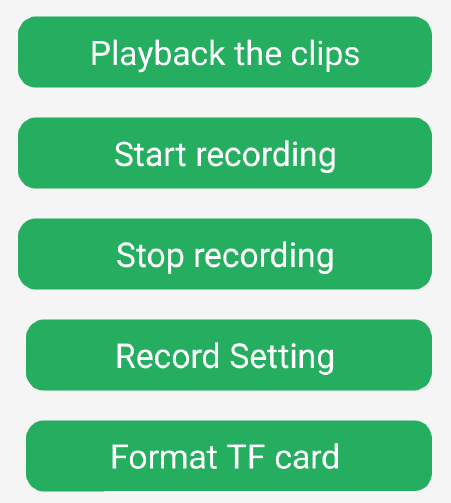 Bouton pour arrêter l’enregistrement vidéo.Bouton pour formater la carte TF (effacer les vidéos sur la carte).Bouton pour démarrer l’enregistrement vidéo.Bouton pour régler la qualité et les horaires d’enregistrement vidéos. 	NETTOYAGE ET ENTRETIEN	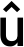 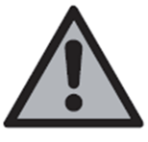 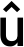 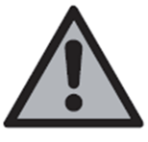 Essuyez la surface du corps de l’appareil avec un chiffon propre. Ne jamais immerger le corps de l’appareil et son câble de chargement USB dans l’eau ou tout autre liquide. 	ANOMALIES DE FONCTIONNEMENT	AnomaliesL’appareil nefonctionne pas.Aucun son dansl’application.Pas de connexion WIFI.CausesL’appareil n’est pas branché.Le son du téléphone ou tablette est sur silencieux.Réception sonore de la caméra est sur silencieux.Problème d’appairage caméra avec le WIFI.Fréquence WIFI non réglée sur2.4 GHz.SolutionsBranchez l’appareil.Vérifiez que le volume de votre téléphone ou tablette n’est pas sur silencieux.Changez le statut de la réception sonore de la caméra dans l’application.Refaites l’étape 3 « Step 3 » en appuyant sur le bouton WIFI de l’application.Changez les paramètres de votre routeur pour une fréquence de 2.4 GHz.L’application ne trouve pas la caméra.Ou mot de passe perdu.Communication perdue entre application et caméra.Appuyez sur le bouton de réinitialisation de la caméra pendant 5 secondes et redémarrer les étapes de l’appairage. 	INFORMATION TECHNIQUE	Modèle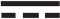 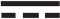 Tension assignée portd’entrée micro-USBBM125V	1ATension d’entrée : 100-240V~ 50/60Hz 0.15A Tension de sortie : 5V	1A 5WInformation publiée	Valeur EtUnitéAdaptateur secteurSystème compatible RésolutionMarqueRéférence du modèle :HJ-0501000P1-EUTension d’entrée Fréquence du CA d’entrée Tension de sortie DC Courant de sortie Puissance de sortieRendement moyen en mode actif Consommation électrique hors chargeAndroid & IOSHD 720P-	--	-230	V~50	Hz5	V1,0	A5	W74,98	%0,05	WHaut-parleur	& MicrophoneCapteur	demouvements Vision nocturneNombre de canauxEspacement	entre canauxBande	de	fréquence WIFIBandes de fréquence Description antenne Technologie WIFIIntégrés pour une communication dans les deux sens OuiPortée sur 8 mètres13 canaux pour une bande passante de 20 MHz (2412 MHz ~ 2472 MHz) 5 MHz2.4 GHz2412 MHz ~ 2472 MHzAntenne interne, 3dBi (max.) P2P, WIFI IEEE 802.11 B/G/N 	GARANTIE	La garantie du produit ne couvre pas toutes utilisations non-conformes au produit telle  que :une installation non-conforme aux dispositions légales et réglementaires (l’absence de raccordement à une prise de terre, le déplacement d’appareil entraînant une coupure du cordon d’alimentation ou du tuyau d’alimentation et d’évacuation des eaux ou encore consécutifs à des phénomènes externes tels que foudre, inondation, et plus généralement le non-respect par l’utilisateur final, l’installateur ou le revendeur des conditions de montage et de mise en service figurant dans les manuels d’utilisation des produits de la marque) ;un usage anormal en cas d’utilisation commerciale, professionnelle et industrielle ;un usage ne respectant pas les conditions prescrites dans la notice d’emploi ;un usage exposant le produit à des conditions extérieurs affectant le produit (pluies, humidité excessive, variation anormale de la tension électrique) ;la détérioration du produit due à des chocs, chutes, négligences, défauts d’entretien de l’utilisateur ;la transformation du produit et de ses spécifications techniques non autorisés ;un problème de transport du produit ;les craquelures sur les produits émaillés qui sont la conséquence de différences de dilatation tôle-émail ou fonte-émail et ne modifient pas l’adhérence de l’émail ;le bris des accessoires en verre, en matière plastique, les pièces en caoutchouc, lespièces esthétiques et d’usure ;une intervention effectuée directement par un usager ou une entreprise non agréée par la marque ;une utilisation de pièces détachées autres que des pièces détachées d’origineréférencées par la marque ;Enfin, sont également exclues de la garantie :la panne au déballage qui ne concerne que les défauts d’aspects pouvant provenir d’unincident de transport ou de manutention ;les pièces d’esthétiques ;les consommables ;les pannes afférentes aux accessoires ;les pannes non constatées :les interventions sans changement de pièce ;les produits dits « de second choix » ou « reconditionnés » ;les pannes répétitives du fait d’un mauvais diagnostic.La	garantie	sera	annulée	en	cas	d'élimination	de	la plaque signalétique et/ou du numéro de série du produit.جدول المحتويات18 ........................................................................................... السالمة تحذير19  ....................................................................................التدوير   وإعادة  البيئة19                                                                                                       االمتثال20   ............................................................................................ الجهاز  وصف21 .........................................................................األولى  للمرة  اآللة  استخدام قبل21 ........................................................................................ الجهاز توصيل21 ..........................................................................................الجهاز استخدام21  .........................................................................................  التطبيق تنزيل21 ............................................................................... والتطبيق الجهاز إقران25 ................................................................. التطبيق في الكاميرا إعدادات أزرار26 ........................................................................................ المنبهات ضبط28 ....................................................................... )مرفقة غير( TF بطاقة ضبط29  .......................................................................................  والصيانة  التنظيف29 ........................................................................................... التشغيل عيوب29 ........................................................................................التقنية المعلومات30                                                                                                  الضمان                                  السالمة تحذير                                إعطاء يجب قراءة هذا الدليل واالحتفاظ به لتتمكن من الرجوع إليه فيما بعد. في حالةهذا الجهاز لشخص آخر، ال تنس أن ترفق دليل المستخدم هذا بالجهاز. هذا الجهاز مخصص لالستخدام المنزلي فقط.  هذا الجهاز ليس جهازا طبيًا.  يُحظر أي استخدام أو أي عمل بخالف االستخدام المقصود من هذا الجهاز، على سبيلالمثال االستخدام التجاري. أي استخدام ال يتوافق مع إرشادات االستخدام يعفي العالمةالتجارية من أي مسؤولية ويؤدي إلى الخروج من الضمان. بعد فتح علبة جهازك، تأكد أوالً من عدم تلفه. ال يجب استخدام الجهاز إذا سقط علىاألرض، أو إذا كان به أي ضرر واضح، أو إذا كان هناك تسريب أو إذا كان به أعطال.إذا كنت في حالة شك، فال تستخدم جهازك، واستشر مركز الخدمة المعتمد أو فنيًا مؤهالًلفحصه أو إلصالحه، أو للقيام بإصالحه كهربائيًا أو ميكانيكيًا.  قم  بإزالة  جميع  العناصر  من  العبوة،  وال  تترك  أشياء  مثل  األكياس  البالستيكية  أوالبوليسترين أو األربطة المرنة في متناول األطفال. قد تكون هذه العناصر خطرة عليهم. ال تستخدم أبدا ملحقات أو أجزاء من الشركات المص ِّن عة األخرى. سيؤدي استخدام هذاالنوع من الملحقات أو األجزاء إلى إلغاء الضمان. يجب استخدام الجهاز فقط مع الملحقاتالمرفقة.  يجب استخدام الجهاز ووضعه على سط   مستو وثابت. ال تضع جهازك ومحول التيارالمتردد على أو بالقرب من مصدر حراري وما شابه مثل موقد أو فرن أو سخان أو غيرذلك. يجب أال يقوم األطفال بتنظيف وصيانة الجهاز. احفظ الجهاز وكابله بعيدا عن متناول األطفال. ال تضع الجهاز على سرير الطفل.  لتجنب خطر االختناق، تأكد من أن الطفل ال يمكنه أبدا الوصول إلى كابل الطاقة الخاصبالجهاز.سنوات على األقل أو من قبل  يجب أال يلعب األطفال بالجهاز. يمكن أن يُستخدم هذا الجهاز من قبل األطفال ذوي الـ 8أشخاص ذوي قدرات بدنية أو حسية أو عقلية منخفضة أو خبرتهم أو معرفتهم غير كافية،شريطة أن يتم اإلشراف عليهم أو أن يكونوا قد تلقوا تعليمات بشأن استخدام الجهاز بأمانوفهم المخاطر المحتملة جيدا.  يجب أن ال يُغمر الجهاز بالماء. ال تغمر كابل الطاقة الخاص بالجهاز في الماء أو أيسائل آخر. ال تقم أبدا بتشغيل المياه على أزرار التحكم في الجهاز.  يجب إزالة كابل الطاقة من الجهاز قبل تنظيف الجهاز أو إجراء عمليات الصيانة. في حالة تلف كابل الطاقة، يجب استبداله من  بل الشركة المص ِّن عة أو خدمة ما بعد البيعأو من  بل أشخاص مختصين من ذوي المؤهالت المماثلة لتجنب أي خطر. يجب استخدام الجهاز فقط من خالل مصدر الطاقة المرفق مع الجهاز. قد ينكسر هذا المنتج إذا تم إسقاطه. ال تبتعد عن طفلك خارج المنزل، ولو لفترة قصيرة."استخدام  فيما يتعلق بإرشادات استخدام الجهاز، يمكن مراجعة الفقرة التالية من دليلالجهاز." فيما يتعلق بالمعلومات التفصيلية حول كيفية تنظيف األسطح المالمسة للطعام، يمكنمراجعة الفقرة التالية من دليل "التنظيف والصيانة."   معنى الرموز الرئيسية الموجودة على شاحن التيار الكهربائي وعلى المنتج: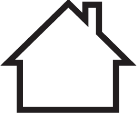 تشير هذه العالمة إلى أن مصدر الطاقة الخارجي مخصص لالستخدامالداخلي فقط.تشير هذه العالمة إلى أن مصدر الطاقة الخارجي به عزل كهربائي من الدرجة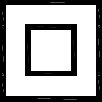 الثانية. افصل الجهاز:o وفي حالة حدوث عطل،o وقبل تنظيف الجهاز.  يُنصح بفحص كابل الطاقة بانتظام للكشف عن أي عالمة تدل على التلف. ال تقم بتوصيل الجهاز أو الضغط على األزرار الموجودة على لوحة التحكم إذا كانتيداك مبتلتين. ال تستخدم هذا الجهاز بالقرب من صنبور أو حوض أو حوض استحمام أو دش أو حمامسباحة. ال تستخدم الجهاز:o في حالة تلف كابل الطاقة،o في حالة حدوث عطل،o  إذا تعرض الجهاز للتلف بأي شكل من األشكال،o إذا سقط الجهاز أو كابل الطاقة في الماء،o إذا أسقطه على األرض. اصطحب الجهاز إلى مركز الخدمة ليتم فحصه وإصالحه. ال يمكن للمستخدم إجراء أيإصالحات.                              التدوير وإعادة البيئة                            تتطلب التوجيهات األوروبية بشأن نفايات المعدات الكهربائية واإللكترونية )DEEE( عدم إلقاء األجهزة المنزلية المستعملة في التدفق الطبيعي لنفايات البلدية. يجب جمع األجهزة المستخدمة بشكل منفصل من أجل تحسين معدل االسترداد وإعادة تدوير المواد التي صنعتمنها، وتقليل التأثير على صحة اإلنسان والبيئة. عندما يتوقف الجهاز عن العمل، ال تتخلص منه مع النفايات المنزلية وخذه إلى مركزتجميع معتمد حتى يمكن إعادة تدويره. عند قيامك بذلك، فإنك تساعد في حماية البيئة.                                      االمتثال                                    األوروبي:  UE/35/2014  (منخفضة  الجهد)اآللة  مع  اشت ارطات  توجيهات  االتحادتتوافق  هذه(الحد من استخدام مواد معينة في المعدات(التوافق الكهرومغنطيسي) UE/65/2011UE/30/2014اإللكترونية.)يتوافق الجهاز مع المتطلبات األساسية المدرجة أدناه، بشرط أن يتم تثبيت الجهاز وصيانته واستخدامه وفًقاللوائح والمعايير المعمول بها في المغرب وتعليمات استخدام المنتج:29 من رمضان- ق ارر لوزير الصناعة والتجارة واالستثمار واالقتصاد الرقمي رقم 2573.14 صادر في1436 16( يوليو )2015 يتعلق باألجهزة الكهربائية المعدة لالستخدام في توت ارت معينة.29 من رمضان- ق ارر لوزير الصناعة والتجارة واالستثمار واالقتصاد الرقمي رقم 2574.14 صادر في1436 16( يوليو )2015 يتعلق بالتوافق الكهرومغناطيسي للتجهي ازت.اإللكتروني:كما يمكنك الحصول على نسخة من الدليل اإلرشادي لتعليمات التشغيل من على الموقعwww.iwaco.ma                                   الجهاز وصف                               .F  قاعدة مغناطيسية مع ضبط زاوية أفقية                 .A هوائي االستقبالالضبط إعادة زر  .B                                  Micro-USB كابل .G.C مؤشر ضوئي .D فتحة بطاقة TF.H  محول التيار المتردد.I  مكبر صوتكاميرا  .E                       Micro-USB طاقة إدخال منفذ .J                      قبل استخدام اآللة للمرة األولى                        .1 أ ِّزل جميع مواد التغليف وتحقق من أن الجهاز في حالة جيدة..2      ظف سطح الجهاز بقطعة قماش مبللة. ال تغمر أب ًدا جسم الجهاز وكابل شحن USB ومحول التيار المتردد في الماءأو أي سائل آخر.توصيل الجهازأدخل قابس كابل USB في منفذ إدخال الطاقة في جسم الجهاز.أدخل الطرف اآلخر من كابل USB في المنفذ الموجود على محول التيار المتردد.ِّصل محول التيار المتردد بمقبس الحائط الكهربائي.سيتوهج ضوء المؤشر باللون األخضر لإلشارة إلى أن الجهاز قيد التشغيل.                                  الجهاز استخدام                              تنزيل التطبيقيعمل الجهاز مع التطبيق المسمى Home" and Car "TIMEFLYS والذي يمكن تنزيله من متجر Play Google.IOS App Store (Apple) أويمكنك أيضا مسح رموز QR أدناه لتنزيل التطبيق.إق ارن الجهاز والتطبيقمالحظة: يدعم هذا المنتج شبكات WIFI بسرعة 2.4 جيجا هرتز فقط. تحقق من أن شبكة WIFI تتضمن نطاق تردد 2.4 جيجا هرتز. إذا لم يكن كذلك، يمكنك تغيير إعدادات جهاز التوجيه لتشمل تردد 2.4 جيجا هرتز. في حالة عمل جهازالتوجيه على تردد واحد فقط، فمن المستحسن التغيير إلى جهاز توجيه باستخدام تقنية ثنائية أو ثالثية النطاق..1 بعد تشغيل جهازك، انتظر لمدة 20 ثانية حتى يصدر الجهاز صوت «  now »Ready ويومض باللون األخضر..2 افتح تطبيق Home" and Car "TIMEFLYS على هاتفك أو جهازك اللوحي..3 اتبع هذه الخطوات إلقران الجهاز بالتطبيق:2 »Step واضغط على « » .Next تعرض الشاشة البحث عن الكاميراانتقل إلى الصفحة 2 «. « 1st Time » حدد	.« Add Camera » على اضغطإذا تم عرض شبكتك، فهذا يعني أن التطبيق يتعرف علىأن هاتفك متصل بشبكة .WIFIارجع إلى الصفحة السابقة..« Connect Hotspot »اضغط علىعندما  تعرض  الشاشة  اسم  الكاميرا،  اضغط  على  اسم الكاميرا. إذا لم تعرض الشاشة اسم الجهاز، اضغط على زر. « Research «انتقل إلى الصفحة 2 « 2 Step » واضغط على « Next .» تعرض الشاشة البحث عن الكامي ارتفتح شاشة تطلب منك إنشاء كلمة مرور للكاميرا. بعد    ستظهر شاشة جديدة لتسمية الكاميرا.. « Confirm »بعد تسمية الكاميرا، اضغط على.« Confirm »إنشاء كلمة المرور، اضغط علىأز ارر إعدادات الكامي ار في التطبيق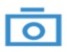 يتيح لك هذا الزر الوصول إلى الصور ومقاطع الفيديو المحفوظة في التطبيق وعلى هاتفك.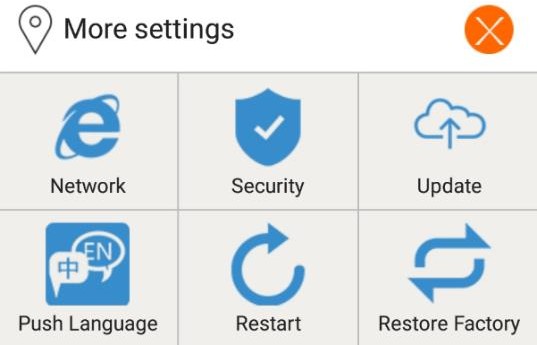 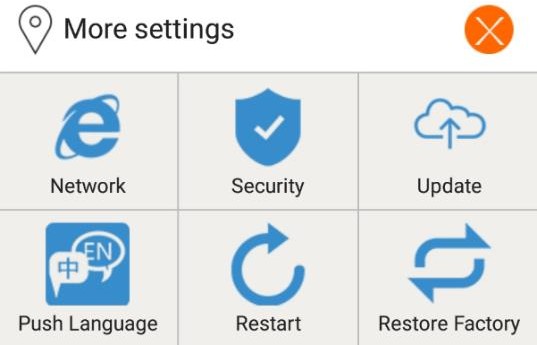 يتيح لك هذا الزر إعادة تسمية الجهاز.يتيح لك هذا الزر تغيير كلمة المرور الخاصة بجهازك.يتيح لك هذا الزر مسح الجهاز من التطبيق.يتيح لك هذا الزر الوصول إلى اإلعدادات المتقدمة للتطبيق.Network : يقوم هذا الزر بتحديد عرض عنوان .IPSecurity : يعني هذا الزر أن الجهاز آمن.البرنامج الخاص: يتيح لك هذا الزر تحديثUpdateبجهازك.: يتيح  لك  هذا  الزر  تحديد  لغةPush languageالعرض.Restart : يتيح لك هذا الزر إعادة تشغيل الجهاز.Factory  Restore  : يتيح  لك  هذا  الزر  استعادةإعدادات المصنع االفتراضية.ضبط المنبهات» Alarm Setting « على اضغط ثم ،» Alarmاضغط على زر «تظهر شاشة إعدادات التنبيه على التطبيق. لتعيين مدة تسجيل الفيديو لكل منبه، اضغط على  قرص  عرض  « 10 .»  حدد  وقتتسجيل الفيديو.لتعيين مدة تسجيل فيديو التنبيه:TF (غير مرفقة)بطاقةضبطالجهاز مزود بفتحة بطاقة TF (أقصى سعة مدعومة 74 جيجابايت)، يمكنك حفظ مقاطع الفيديو مباشرة على بطاقة TFبعد إدخالها في الفتحة وتعيين إعداداتها في التطبيق.، يتم عرض شاشة الضبط كما يلي:»TF cardاضغط على زر «زر لعرض مقاطع الفيديوالمحفوظة على بطاقة .TFزر لبدء تسجيلالفيديو.زر إليقاف تسجيلالفيديو.زر إلعادة تهيئة بطاقة TF (إزالة مقاطع الفيديوالموجودة على البطاقة.)زر لضبط جودة وأوقاتتسجيل الفيديو.                                والصيانة التنظيف                             نَ   ظف سطح الجهاز بقطعة قماش مبللة. ال تغمر أب ًدا جسم الجهاز وكابل شحن USB في الماء أو أي سائل آخر.                                  التشغيل عيوب                                                                التقنية المعلومات                             IOSو AndroidHD 720Pمتكامل لالتصال ثنائي االتجاهنعم مدى 8 أمتار113 قناة لعرض النطاق الترددي 20 ميجا هرتز 2412( ميجا هرتز ~2472 ميجا هرتز)5 ميجا هرتز2.4 جيجا هرتز2412 ميجا هرتز ~ 2472 ميجا هرتزهوائي داخلي، 3dBi (بحد أقصى)P2P, WIFI IEEE 802.11 B/G/Nنظام متوافقالدقة مكبر الصوت والميكروفونمستشعر الحركةرؤية ليلية عدد القنواتالتباعد بين القنوات نطاق تردد WIFI نطاقات التردد وصف الهوائي تقنية WIFI                                       الضمان                                   ال يشمل ضمان المنتج جميع حاالت االستخدام التي ال تتوافق مع هذا المنتج مثل:- حاالت التركيب التي تخالف األحكام القانونية والتشريعية (غياب التوصيل األرضي أو تحريك اآللة أثناءاالستخدام مما يؤدي إلى قطع كابل التوصيل بالكهرباء، أو قطع أنبوب توريد المياه أو تصريفها أو تعرضها للظواهر الخارجية مثل البرق أو الفيضانات. وبصورة عامة، عدم تقُّيد المستخدم النهائي وال ُمثبت أو بائع التجزئةبشروط التجميع واإلعداد التي تنص عليها أدلة استخدام العالمات التجارية)- االستخدام ال ازئد عن الحدود الطبيعية في حاالت االستخدام الصناعي أو التجاري أو المهني.- حاالت االستخدام التي ال تتوافق مع الشروط المنصوص عليها في تعليمات االستخدام- تعريض المنتج للظروف المناخية الخارجية التي تؤثر عليه (المطر، والرطوبة ال ازئدة، والتغُّير غير الطبيعيفي الجهد الكهربائي)ِقَبل المستخدم.- تدهور حالة المنتج نتيجة الصدمات، وحاالت السقوط واإلهمال، وعيوب الصيانة من- تغيير المنتج ومواصفاته التقنية على نحو غير ال ُمصرح به.- المشكالت الناتجة أثناء نقل المنتج- الشروخ في المنتجات المكسوة بطبقة من المينا ناتجة عن االختالف في درجات طالء المينا، أو تمُّدد طالءالمينا، وعدم تعديل مستوى ثبات طالء المينا.- كسور القطع البالستيكية أو الزجاجية، واألج ازء المطاطية والزخارف أو الغطاء الخارجي.- أي تدخل مباشر من قبل المستخدم أو أي شركة ليست ُمعتمدة من قبل العالمة التجارية- استخدام قطع غيار خالًفا لقطع الغيار األصلية الموصى بها من قبل العالمة التجارية.وفي النهاية، ُيستثنى ما يلي من الضمان.                                       نناتجة عن حوادث النقل أو-حاالت األعطال التي تنتج عن فك الغالف والتي تتضمن عيوًبا ظاهرة قد تكوالمناولة.- الزخارف وقطع تزيين الماكينة- اإلكسسوا ارت - حاالت التعطل في اإلكسسوا ارت - المشكالت غير ال ُمشار إليها- حاالت التدخل دون تغيير األج ازء:- المنتجات المستعملة أو ال ُمعاد ضبطها- حاالت األعطال المتكررة نتيجة التشخيص الخاطئ.ُيعد هذا الضمان ُمل ًغى في حالة إ ازلة اللوحة المكتوب عليها اسم المنتج أوإ ازلة الرقم المسلسل.